Guía de Matemática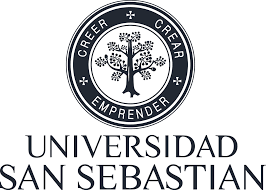 Divisiones                      Quinto Básico 2020Nombre: _______________________________________________________________Curso: ____________________________   Fecha: ______________________________Objetivo de Aprendizaje: Resolver problemas que impliquen dividendos de tres dígitos y divisores de un dígito.Instrucciones: - Lee atentamente las preguntas que se presentan a continuación.             - Recuerda ir destacando los datos importantes para la resolución.I.- Resuelve las siguientes divisiones. Luego, clasifícalas como exactas o inexactas.504:2=                                  b) 182:3=                                            c) 652:2=                  d)  432:4=                                       e)  806:3=                                               f)  444:2=II.- Completa, paso a paso la resolución de los siguientes problemas.a) Andrea ahorró 724 pesos, los cuales debe repartir en partes iguales entre dos alcancías para sus dos hijos. Si ambos hijos reciben la misma cantidad de dinero. ¿Cuánto dinero le corresponde a cada hijo?
  b) La municipalidad de Providencia dispone de 133 bancas para colocar en las tres siguientes calles:Si se colocarán la mayor cantidad posible de bancas de manera que quede la misma cantidad en cada calle, ¿cuántas bancas no se colocarán?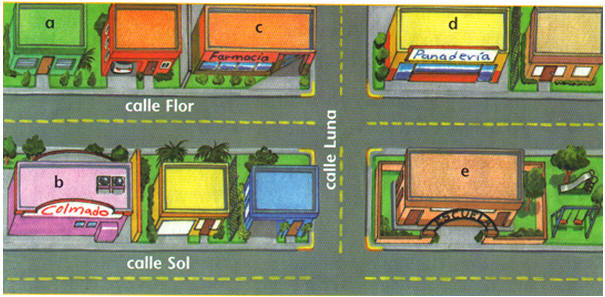 